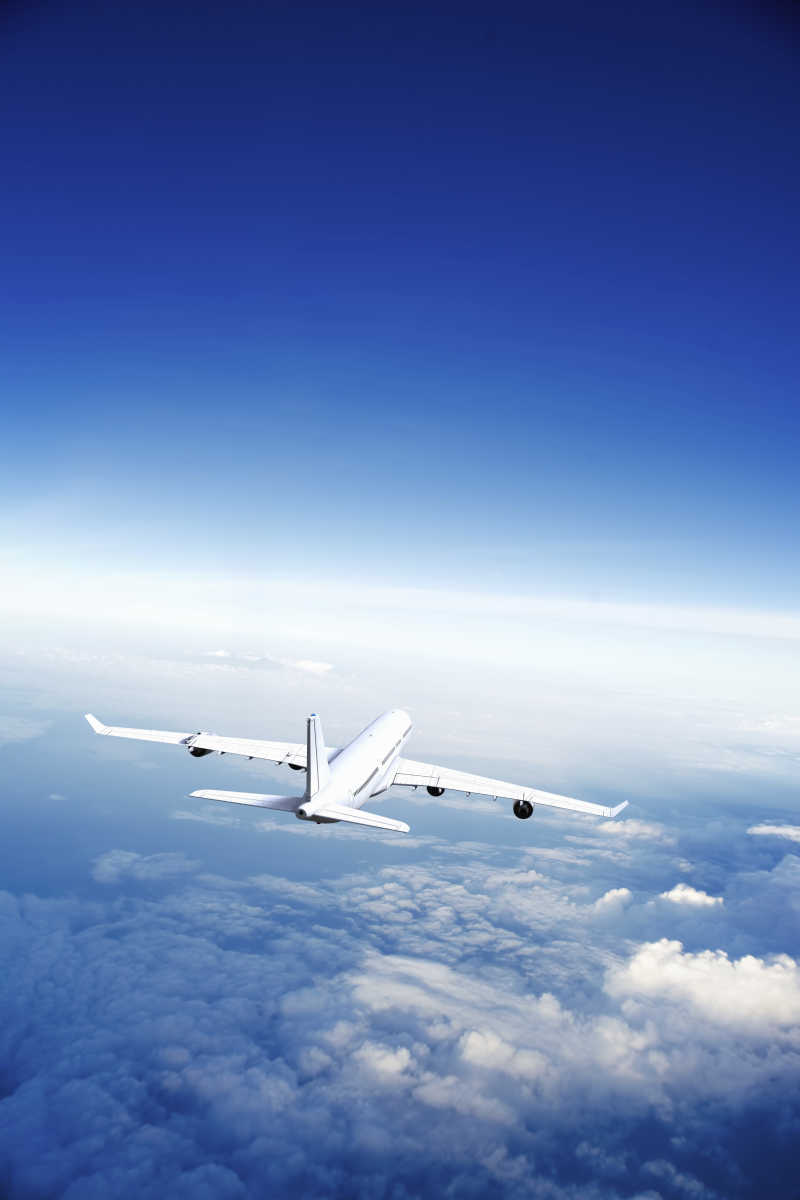 BEIJING DONGCHENG DISTRICT	LIBRARY东城区图书馆少儿 内部资料网址：www.bjdclib.comE—mail:dcet2@126.com2023年 第四期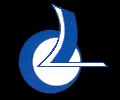 东 城 区 图 书 馆  少 儿 阅 览 室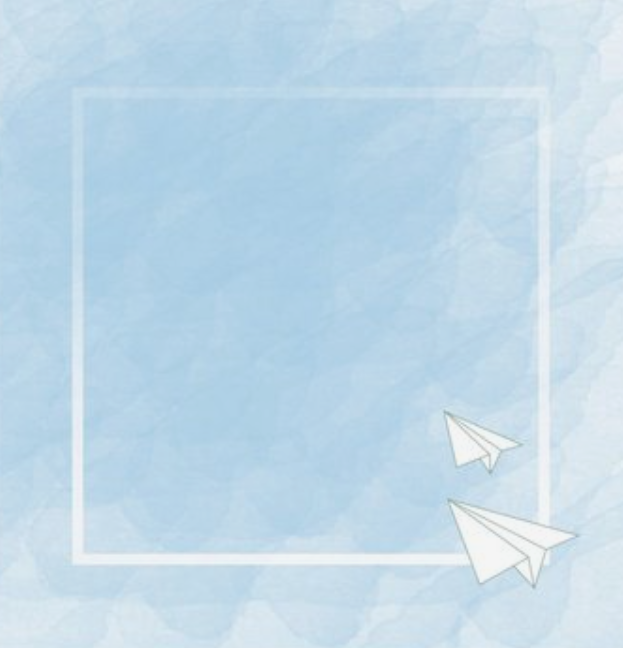 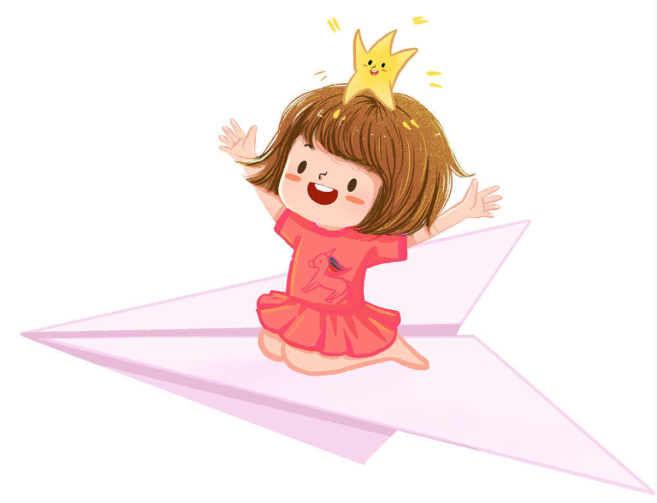 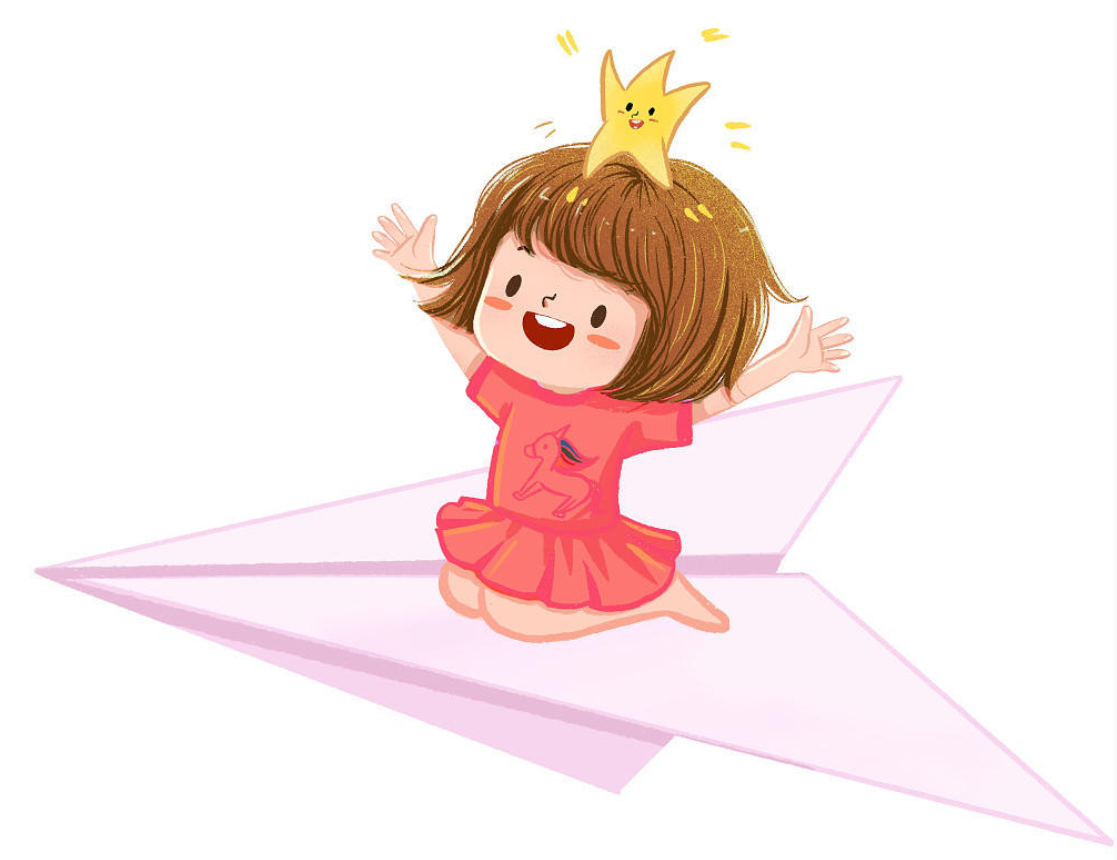 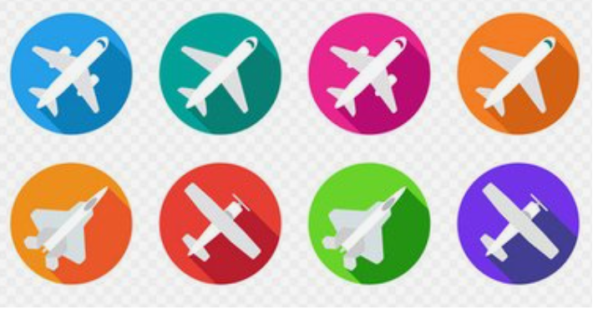 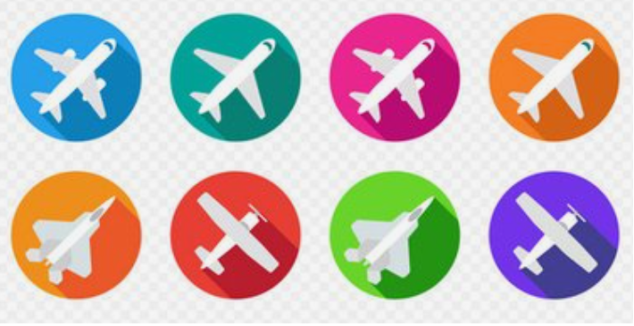 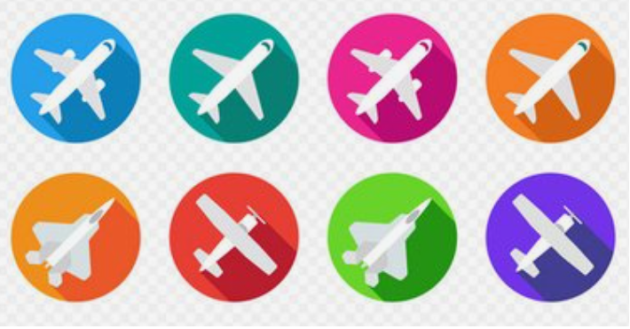 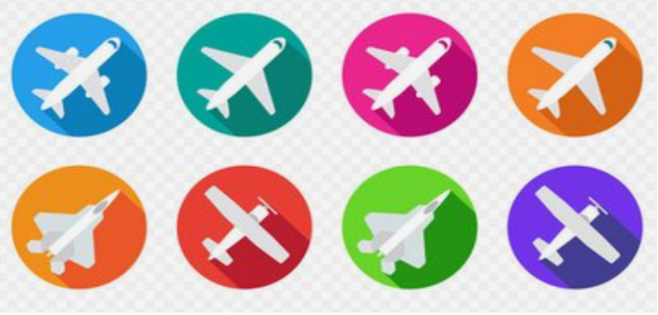 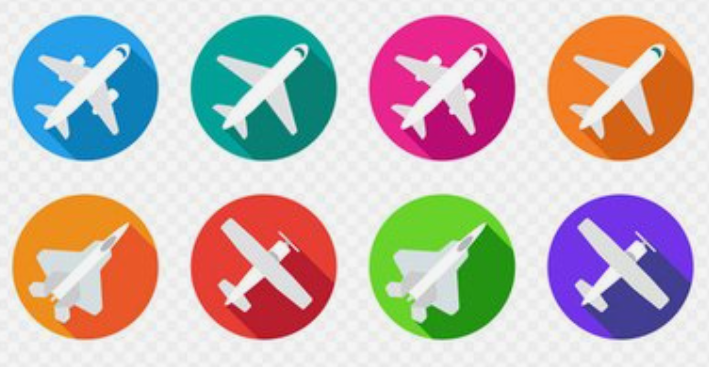 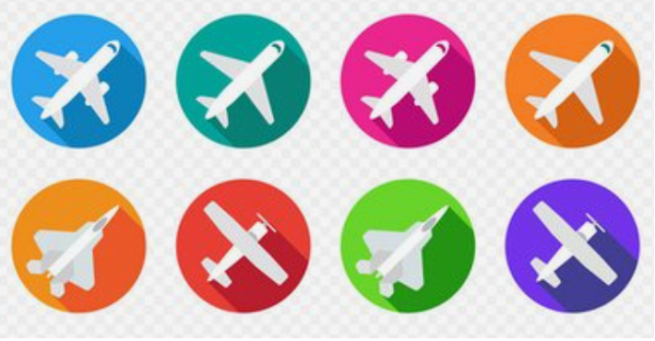 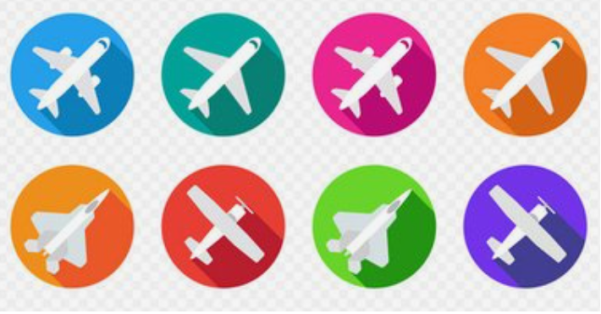 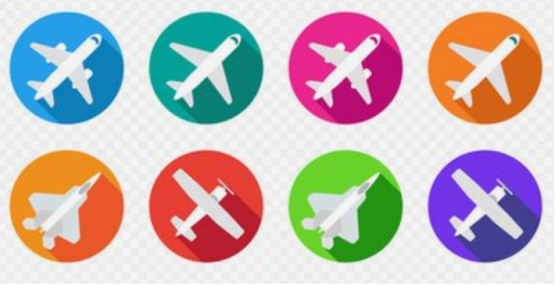 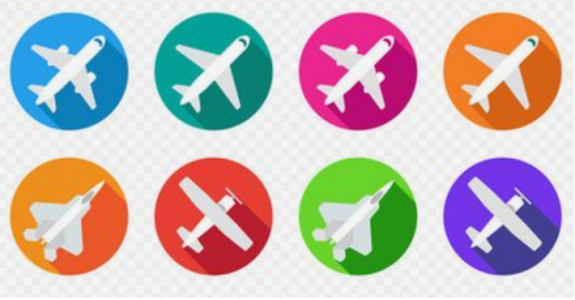 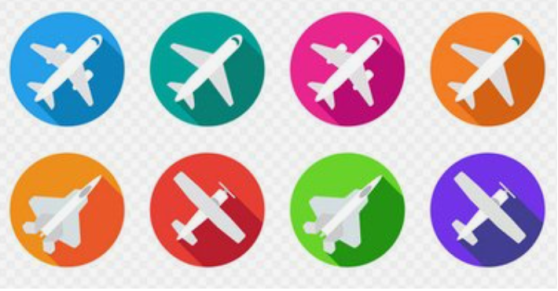 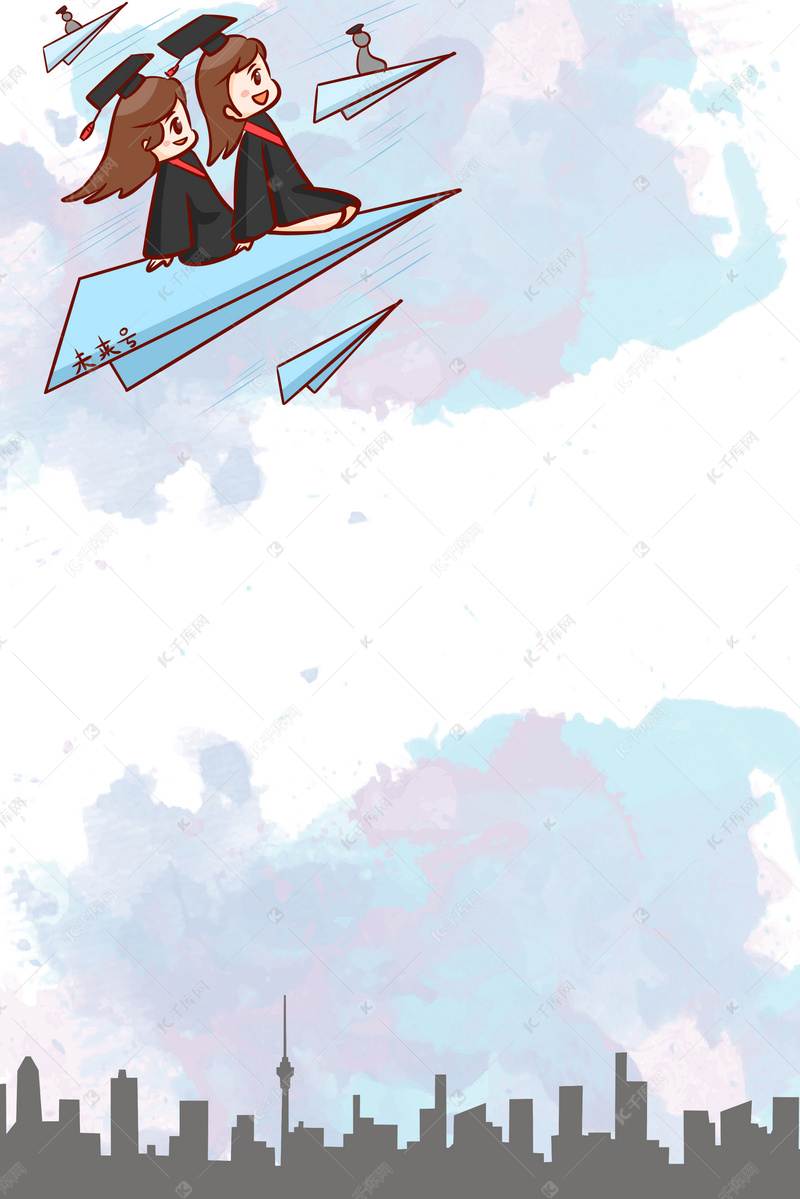 前 言人类自古以来就有飞天的幻想，这种幻想不是凭空产生的，而是长期从对自然的观察中得到启发的。风中的落叶、翱翔的飞鸟、扑向花丛的蜂蝶......都会唤起人类对飞行的遐想。人们把这种美好理想变成神话故事和传说，有吃灵丹妙药奔月的嫦娥、有乘龙登天的屈原、还有驾飞车飞行的奇肱国人......直到人们发明了气球，才创造了真正能载人上天的轻航空器；发明了风筝，在这个基础上创造了飞机，才有了今天在空中自由飞行的重航空器。而飞机是20世纪初最重大的发明之一，公认由美国人莱特兄弟发明。他们在1903年12月17日进行的飞行作为“第一次重于空气的航空器进行的受控的持续动力飞行”被国际航空联合会（FAI）所认可，同年他们创办了“莱特飞机公司”。自从飞机发明以后，飞机日益成为现代文明不可缺少的工具。它深刻的改变和影响了人们的生活，开启了人们征服蓝天历史。那么什么是飞机呢？飞机是指具有一具或多具发动机的动力装置产生前进的推力或拉力，由机身的固定机翼产生升力，在大气层上、中、下飞行的重于空气的航空器。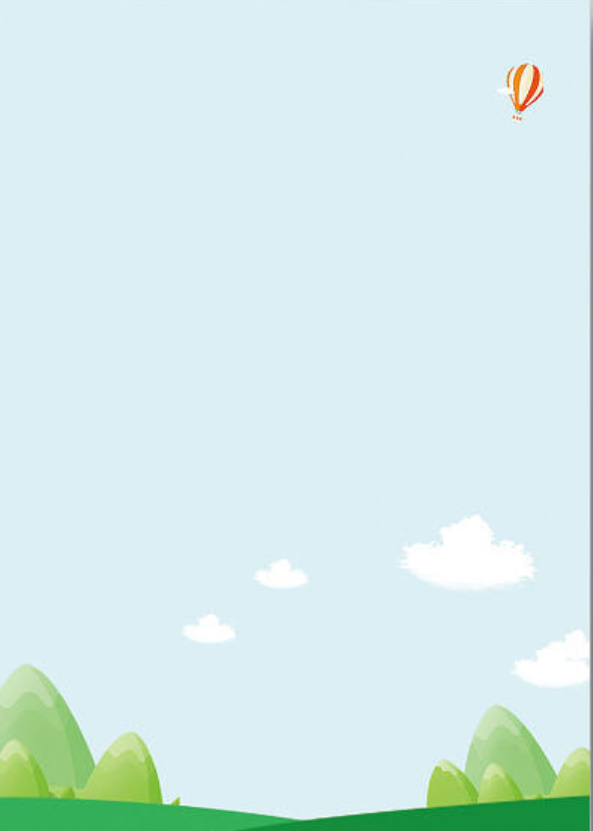 飞机的历史飞机历史：滑翔机——喷气式飞机——直升飞机——民航机——飞机巴士 一、滑翔机　本世纪初美国莱特兄弟在1903年制造出了第一架依靠自身动力进行载人飞行的飞机“飞行者”1号，并且获得试飞成功。二、喷气式飞机　德国设计师，奥安在新型发动机研制上最早取得成功。1939年8月27日奥安使用他的发动机制成He－178喷气式飞机。三、直升飞机　1939年9月14日世界上第一架实用型直升机诞生，它是美国工程师西科斯基研制成功的直升机。四、民航机　本世纪20年代飞机开始载运乘客，第二次世界大战结束初期美国开始把大量的运输机改装成为客机。著名的有前苏联生产的安－22、伊尔－76；美国生产的C－141、C－5A、波音－747；法国的空中客车等。五、飞机巴士、空中客车　错综复杂的空中航线把世界各国连接起来，为人们提供了既方便又迅速的客运。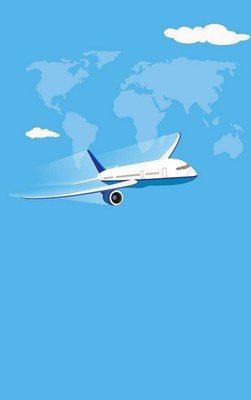 飞机的组成飞机的主要组成部分有机体、起落装置、动力装置、飞行控制系统、机载设备，以及其它系统。作战飞机还有机载武器系统。飞机体包括机翼、机身、尾翼。机翼的功用是在大气中运动时产生升力，还有机翼和扰流片；没有尾翼的飞机，机翼上装有纵向操纵装置（升降副翼），此外，机翼上还装有增升装置。机身用于安置人员，装载设备、货物、武器、动力装置和燃料等。机翼、尾翼都固定在机身上，有的飞机的起落架支柱也固定在机身上。尾翼分为水平尾翼和垂直尾翼。水平尾翼一般由水平安定面和升降舵组成，垂直尾翼由垂直安定面和方向舵组成。有的飞机将水平尾翼做成一个整体，可以操纵偏转，称为全动平尾。有些飞机没有水平尾翼，在机翼前面装有水平小翼面，称为前翼或鸭翼。水平尾翼保证飞机的俯仰稳定性、操纵性和平衡。垂直尾翼保证飞机的方向稳定性和操纵性，并与机翼、副翼或扰流片或差动平尾共同保障飞机的横向稳定性和操纵性。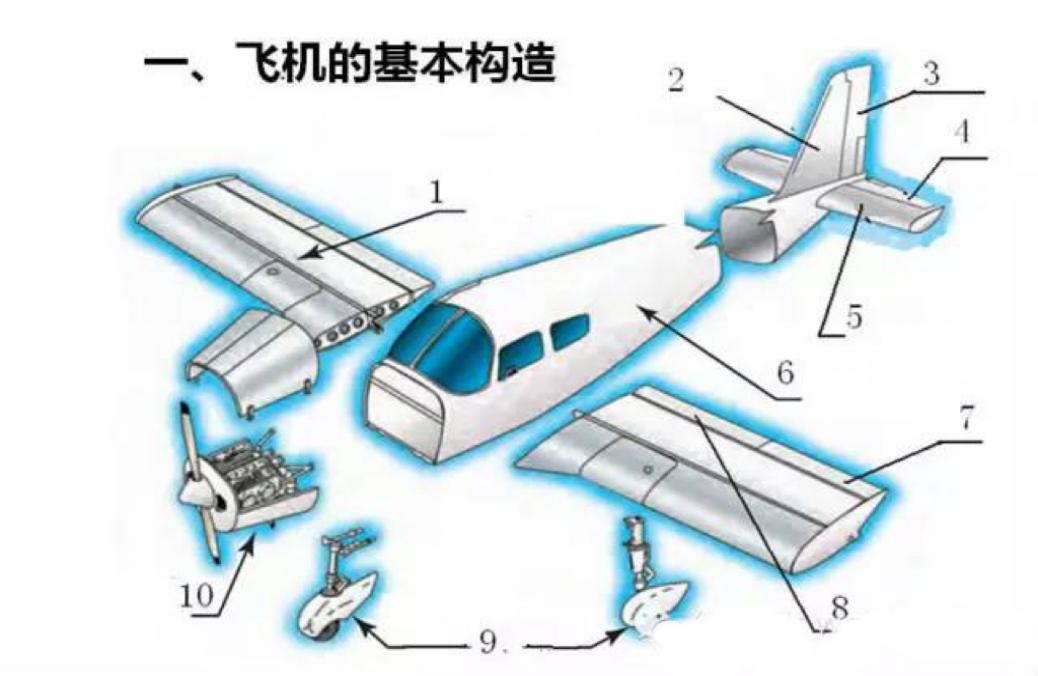 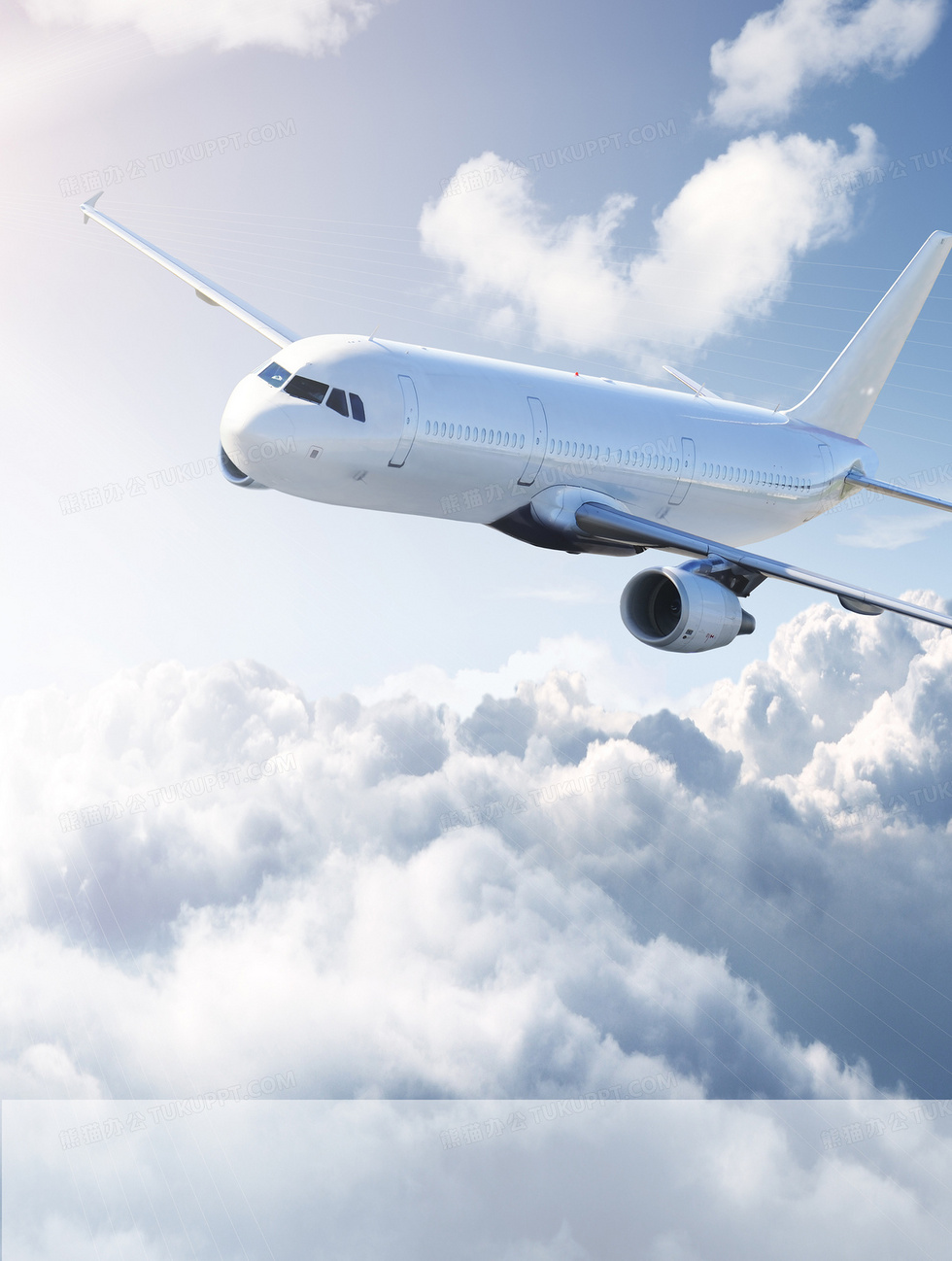 飞机的功能飞机有飞行、载人、运货、灭火、散发传单、空降部队、轰炸、空战、科研功能。由于飞机的性能、构造和外形基本上由用途来确定的，故按用途分类是最主要的分类方法之一。现代飞机按用途主要可分为军用机与民用机两类，另有一类专门用于科研和试验的飞机，可称为研究机。1.旅客机用于运载旅客和邮件，联络国内各城市与地区，或国际间的城市。旅客机可按大小和航程进一步分为：洲际航线上使用的远程(大型)旅客机；国内干线上使用的中程(中型)旅客机；地方航线(支线)上使用的近程(轻型)旅客机。目前各国使用的旅客机大都是亚音速机。超音速旅客机有两种，其最大巡航速度约为二倍音速。中型旅客机使用较广泛，既有喷气式的，也有带螺旋桨的，如"三叉戟"。2.货机 用于运送货物，一般载重较大，有较大的舱门，或机身可转折，便于装卸货物；货机修理维护简易，可在复杂气候下飞行。3.教练机(民用) 用于训练民航飞行人员，一般可分为初级教练机和高级教练机。　4.农业机、林业机 用于农业喷药、施肥、播种、森林巡逻、灭火等。大部分属于轻型飞机。5.体育运动机 用于发展体育运动，如运动跳伞，可作机动飞行。6.多用途型飞机 用于地质勘探、航空摄影、紧急救护、短途运输。。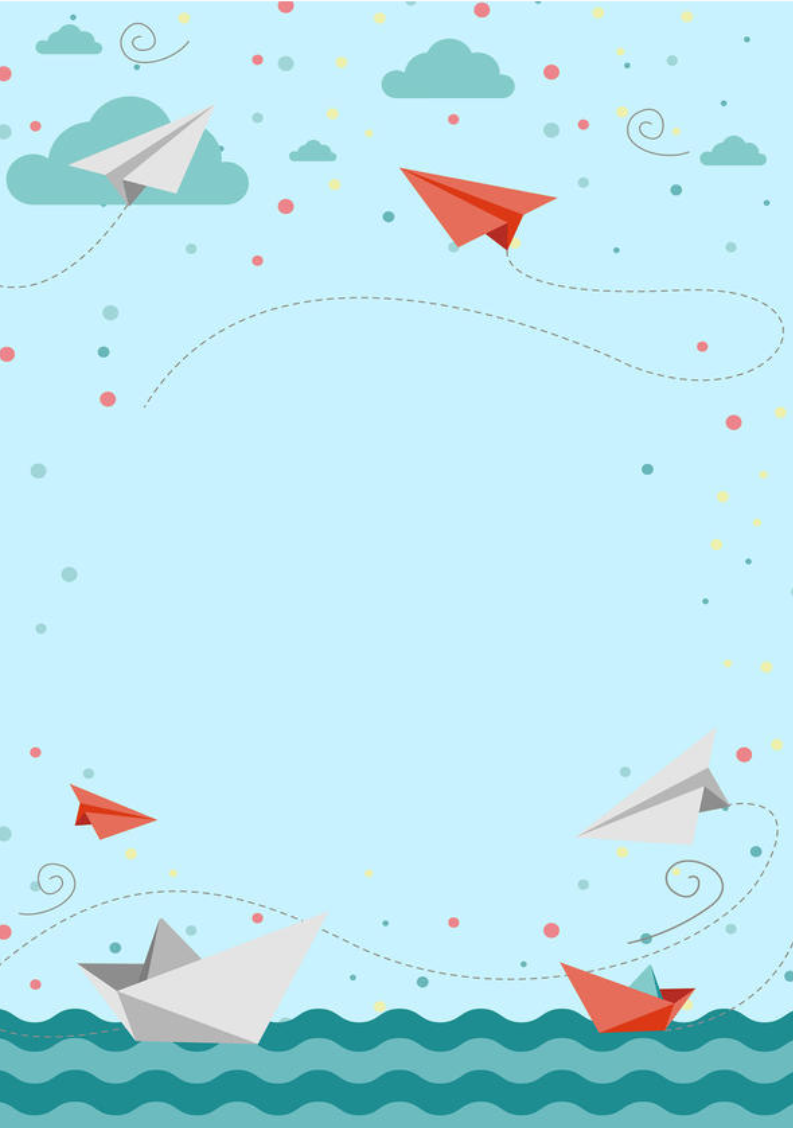 飞机的小秘密1.冬天上了飞机 为何还得等好久才能走    飞机在地面起飞前，如果霜、冰、雪附着在飞机上，就不能起飞，因为结冰会增加飞机在空中运动的阻力，如果机翼部位出现大量结冰，就会因为阻力增大、升力减小导致失速，产生变形，积冰的分布不均衡可能破坏飞机的安定性，致使飞行进入不稳定状态。除冰的主要部位为：机翼、尾翼。其它部位为：导流片、翼尖小翼、涡流发生器等。2.飞机上为什么要强调乘客关闭电子设备    其实手机信号并不影响飞机起飞，但是会干扰到机长。因为起飞时机长需要从控制台接收指挥信号，如果一架飞机几百人的手机开机，机长要在这几百个干扰信号里准确找到控制台的信号......为了自身安全，还是关上电子设备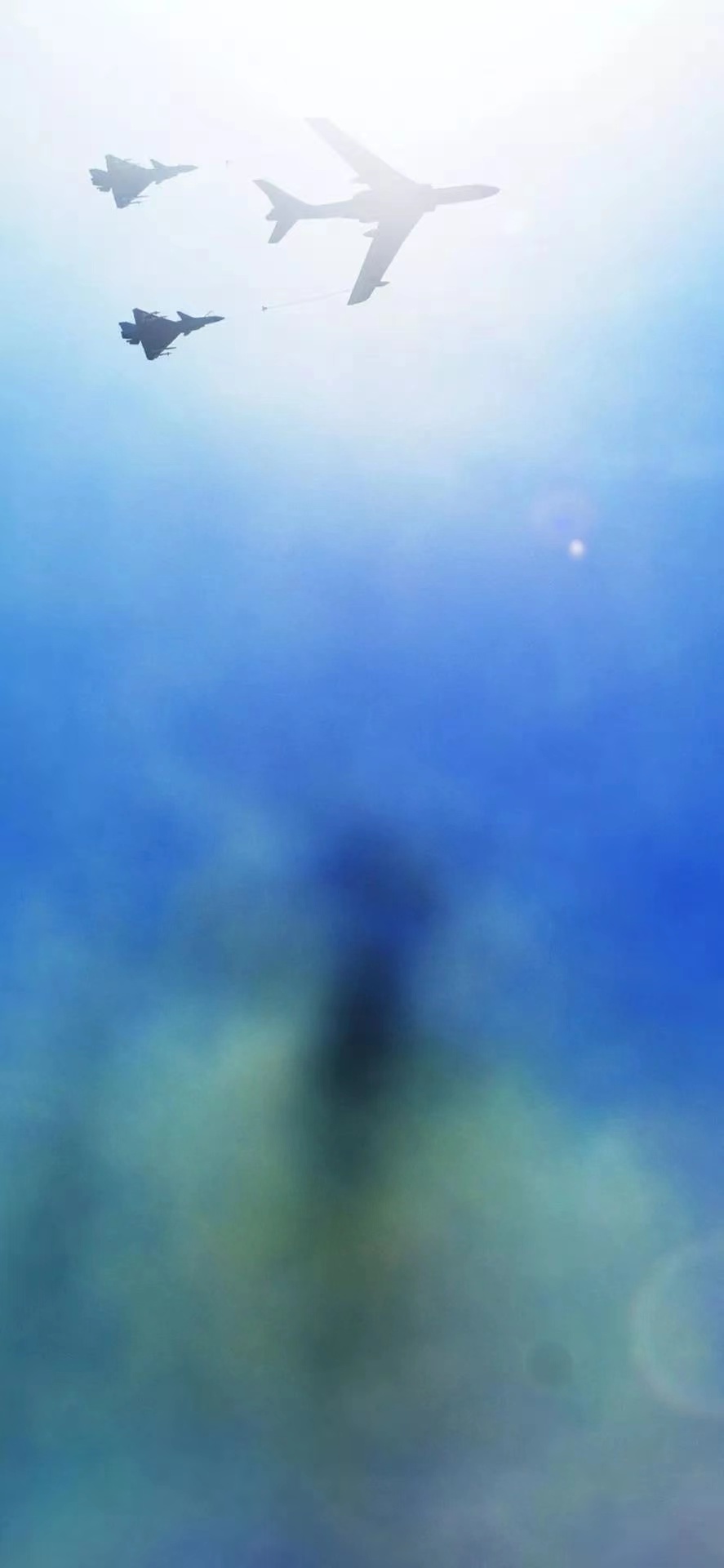 飞机是怎么飞起来的?风筝能在天空中飞和飞机飞行的原理是一样的。    风筝在天空中都是倾斜的，这样，风从前面吹过来才能产生一个向上升的力。飞机的翅膀就像两个大风筝，下边很平，上面是鼓起来的。风从前面吹过来时，翅膀上面压力小，将翅膀向上吸；下面压力大，将翅膀向上抬高，飞机靠着发动机的力量向前快跑，一股强劲的风吹到翅膀上，飞机就飞起来了。来看看科普小视频吧！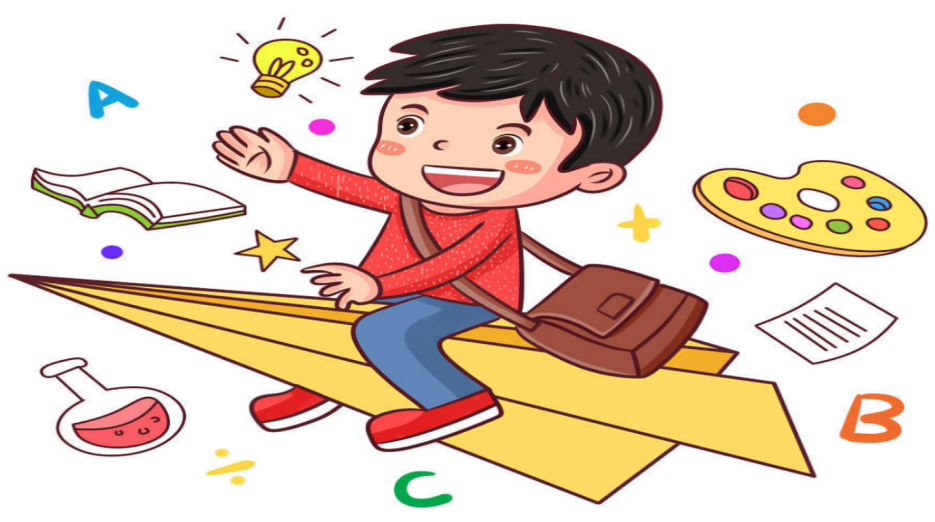 认识飞机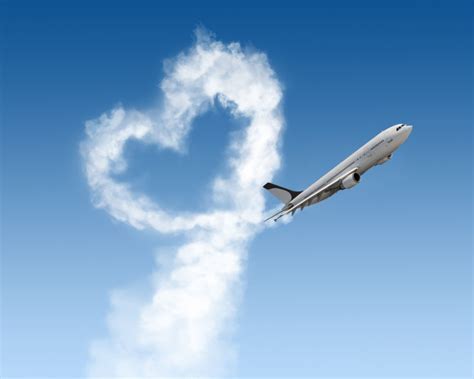 从航模开始前面我们了解了许多关于飞机的小知识，也初步的认识了飞机。但同学们学习飞机的知识还是要从航模学起哟！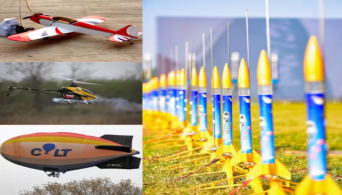 1、按飞行原理划分：固定翼模型类、直升机模型类、飞艇类 、火箭模型类；2、按竞赛项目划分：根据模型飞机操纵形式的不同，通常可将其分为四大类：自由飞类、线操纵类、遥控类、象真类；国际航空联合会（FAI）将这四类模型分别编号为F1、F2、F3、F4；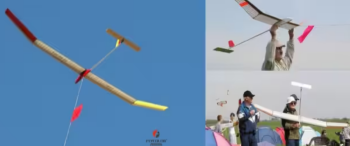 3、自由飞类：F1A牵引模型滑翔机、F1B橡筋动力模型滑翔机、F1C活塞式发动机滑翔机、F1D室内模型飞机。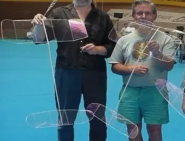 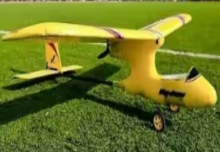 4、线操纵类（F2）：F2A线操纵竞速模型飞机、F2B线操纵特技模型飞机、F2C线操纵小组竞速模型飞机、F2D；5、无线电遥控类（F3）：F3A无线电遥控特技模型飞机、F3B无线电遥控模型滑翔机、F3C无线电遥控模型直升机、F3D无线电遥控竞速绕标模型飞机；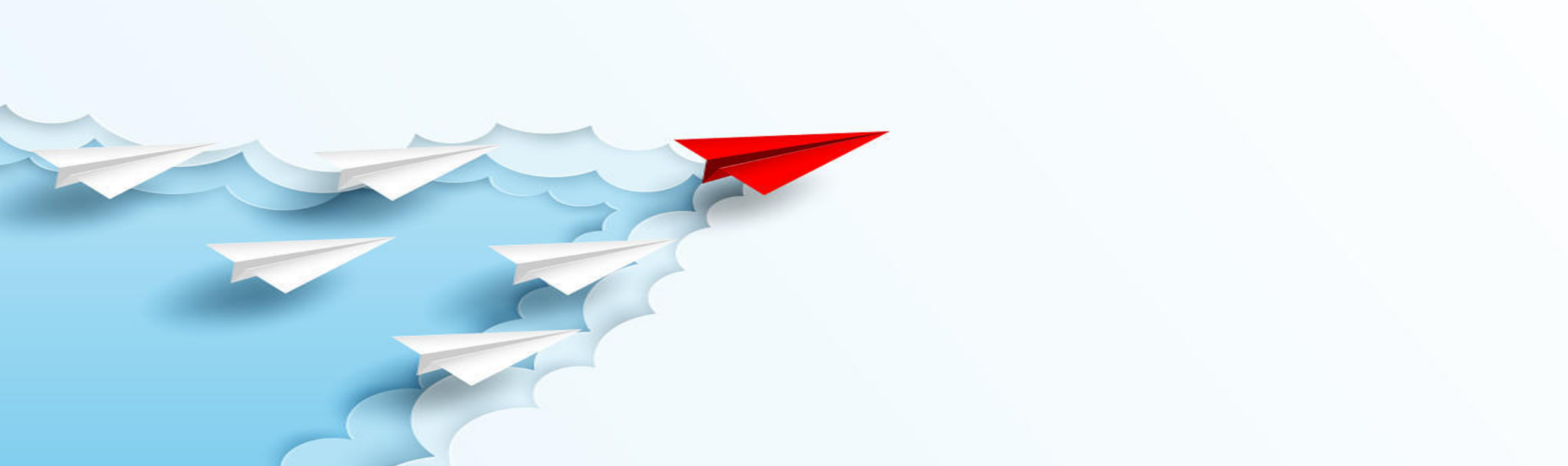 6、像真模型类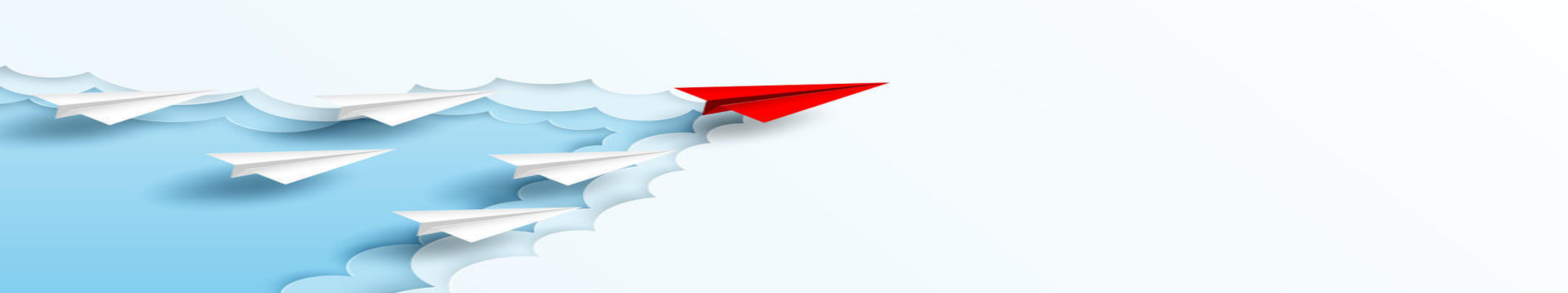 航模的种类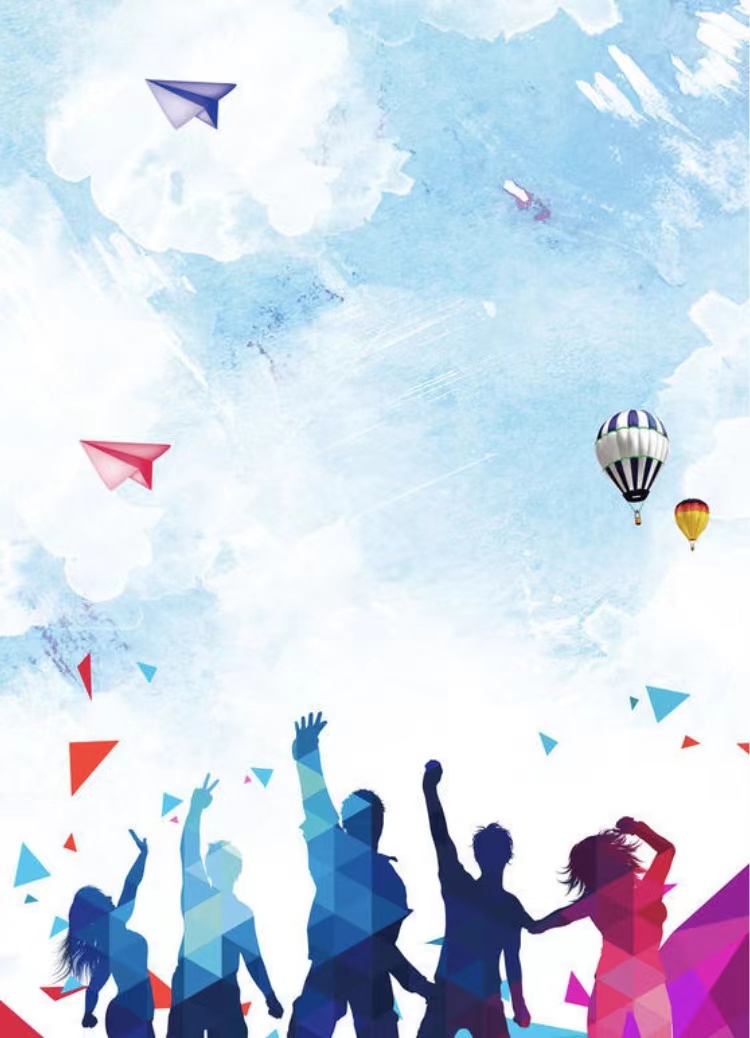 下面简单介绍几种自由飞类模型吧！自由飞类模型总的特点是：模型飞机在飞行过程中，不能进入人为的操纵与控制，但模型飞机可按照起飞前设置或调整好的姿态和轨迹飞行，这类模型大多为安定性非常好的滑翔机，牵引模型滑翔机这种模型飞机起飞时，要用一根很长的牵引线（线长视规则而定），挂在机体的引钩上由人力或机械牵引装置牵引升空（很像风筝的起飞），当爬升到适当高度时，牵引线脱钩，模型飞机开始自由滑翔橡筋动力模型滑翔机这种模型飞机是用像筋驱动一副螺旋桨来产生拉力，起飞时模型飞机依靠拉力爬升，当爬升到一定高度，且像筋动力释放完、螺旋桨停止转动后，它还能利用自身的良好性能在空中滑翔很长时间；活塞式发动机滑翔机这种模型飞机起飞方式很像橡筋动力滑翔机，不同之处在于它是以活塞式发动机为动力，需要燃烧油料使发动机工作来驱动螺旋桨，以产生起飞时所需的动力。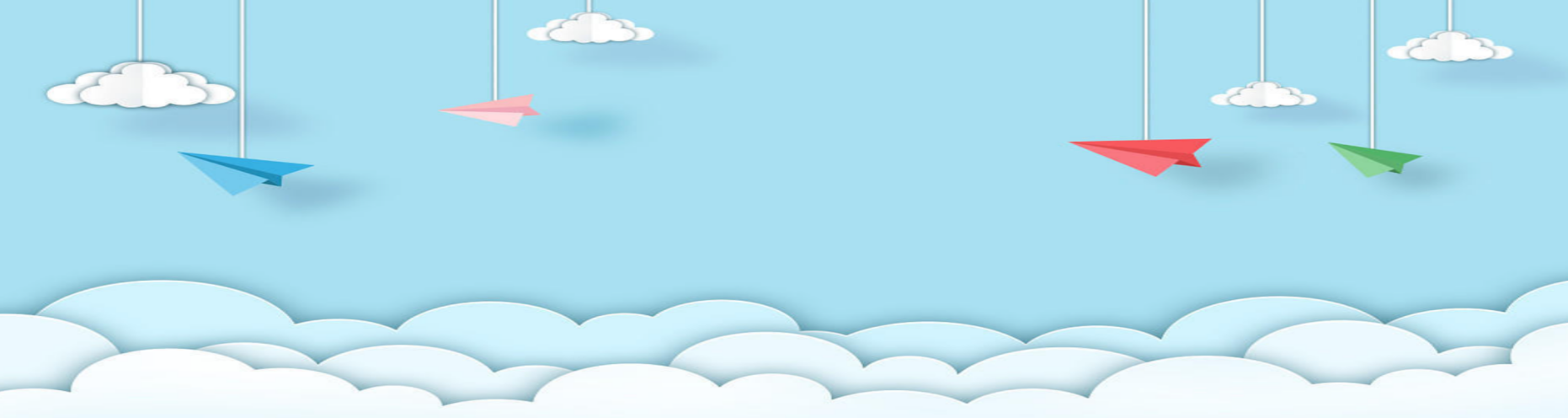 理论与实践的结合 ---  航模比赛博物馆参观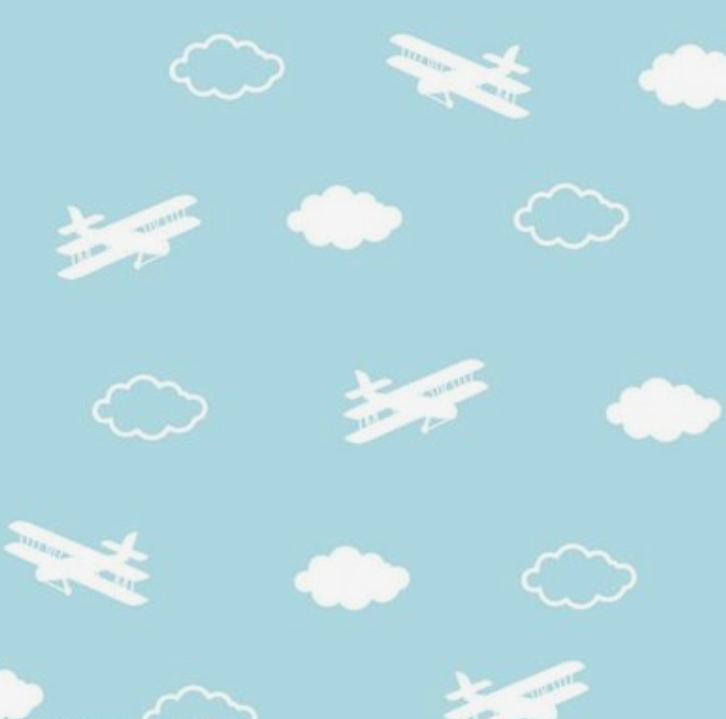 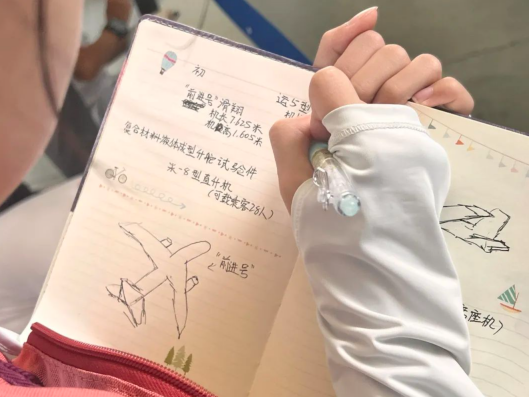 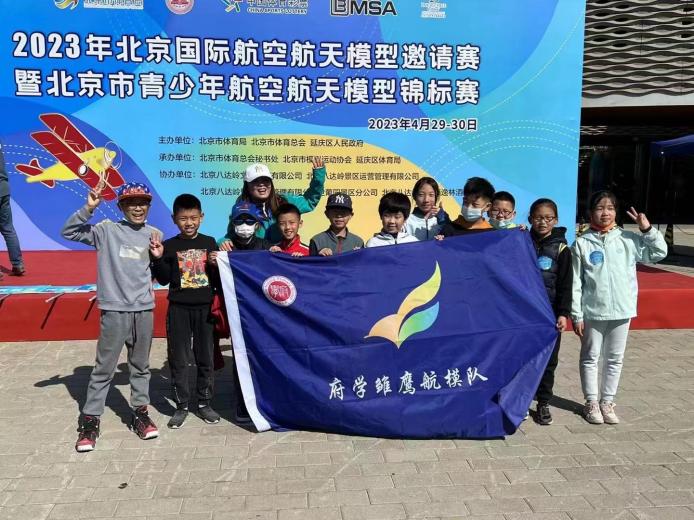 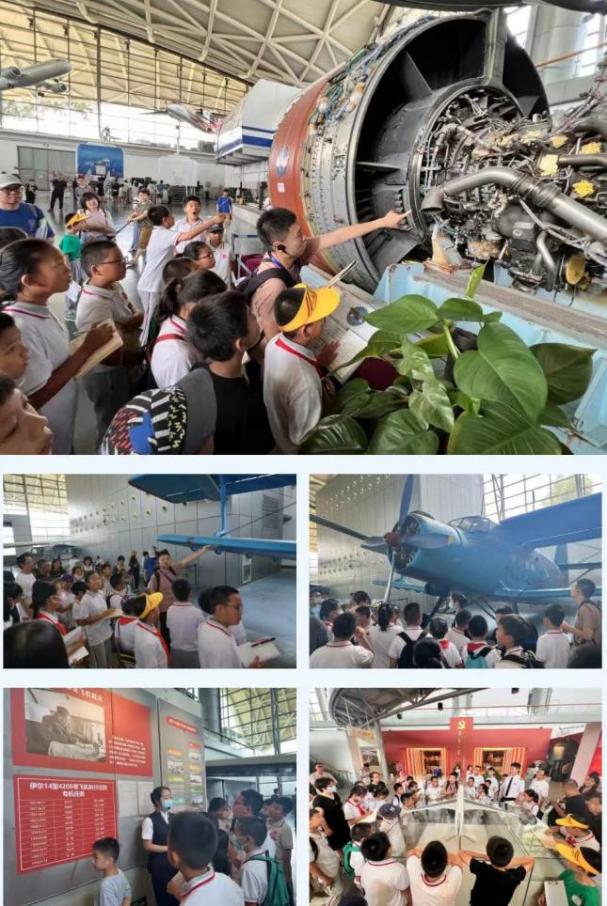 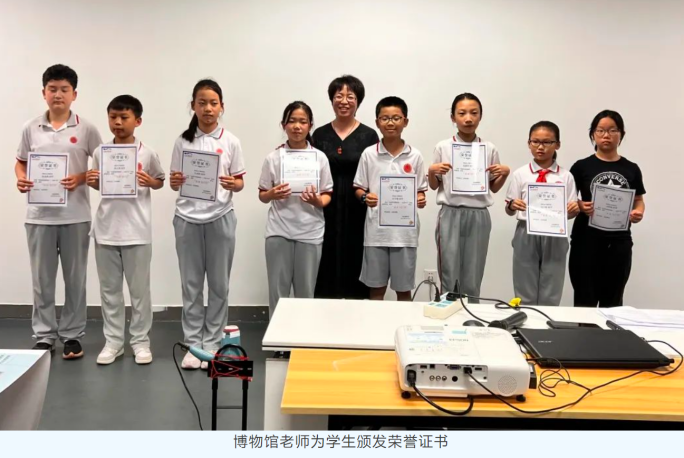 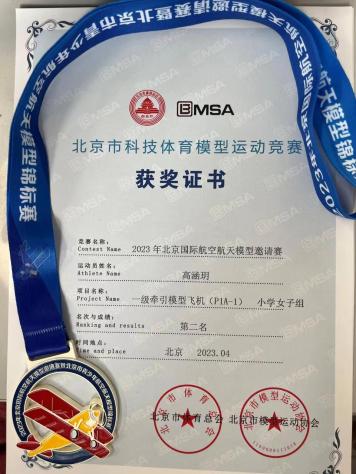 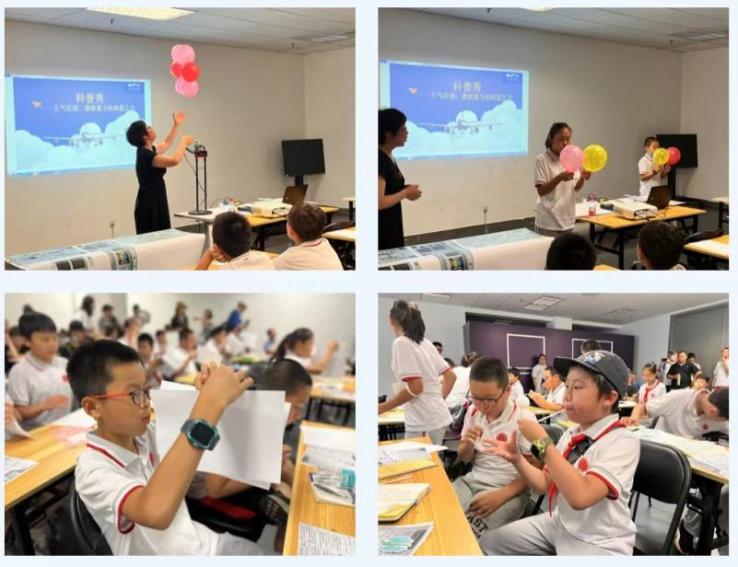 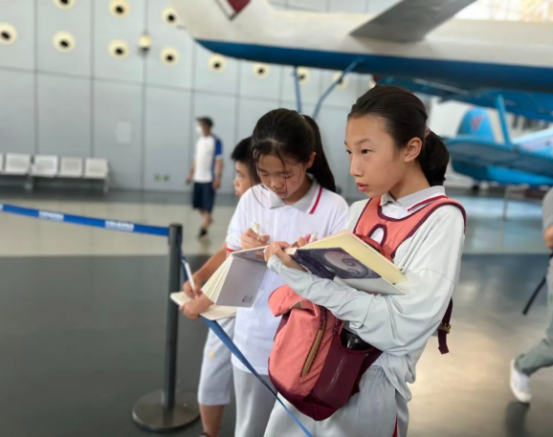 馆藏图书推荐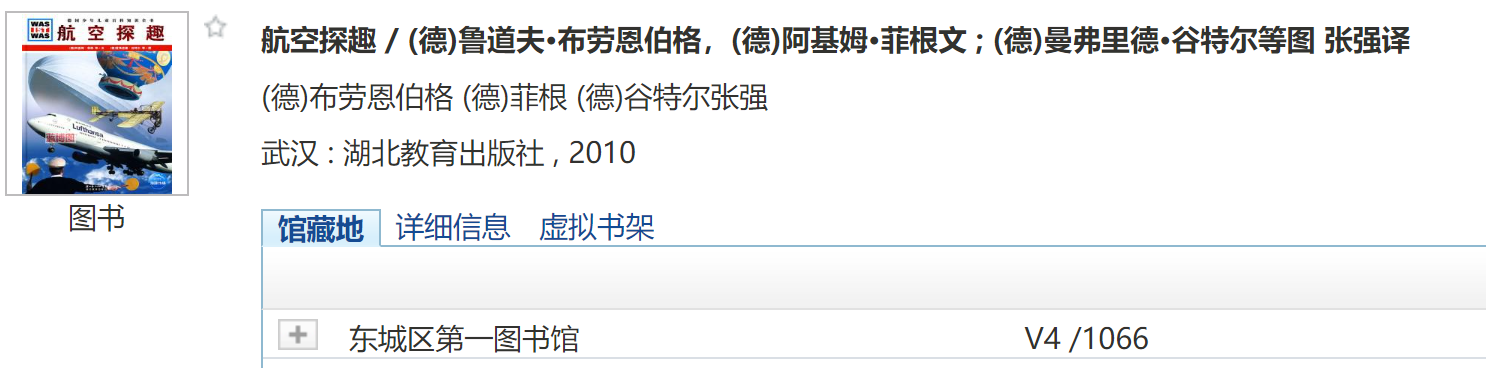 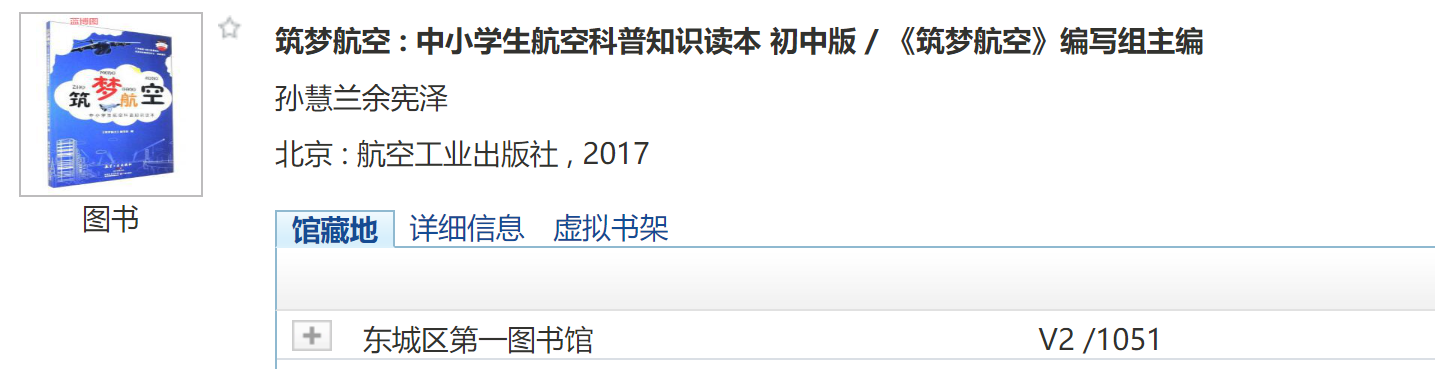 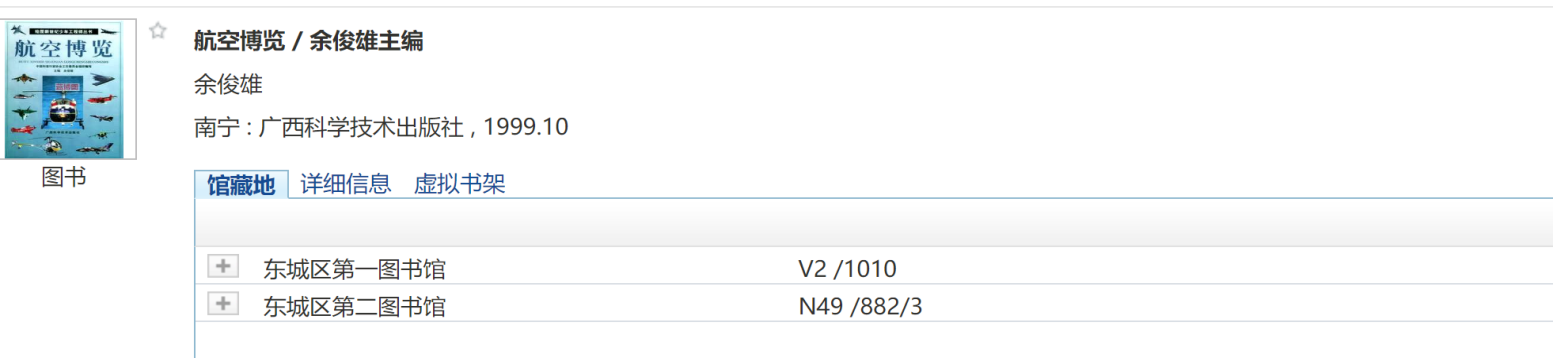 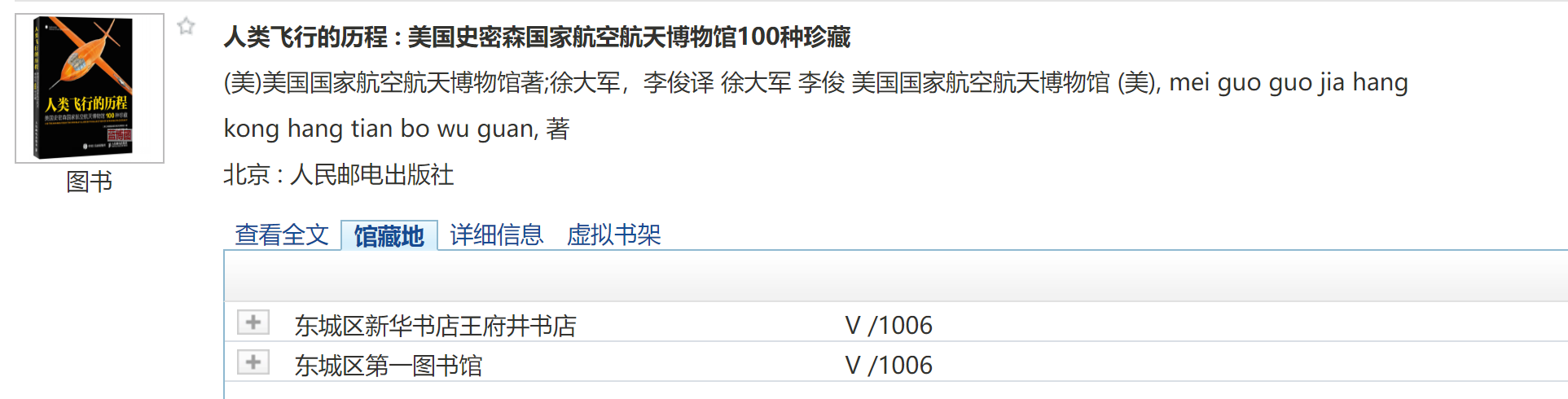 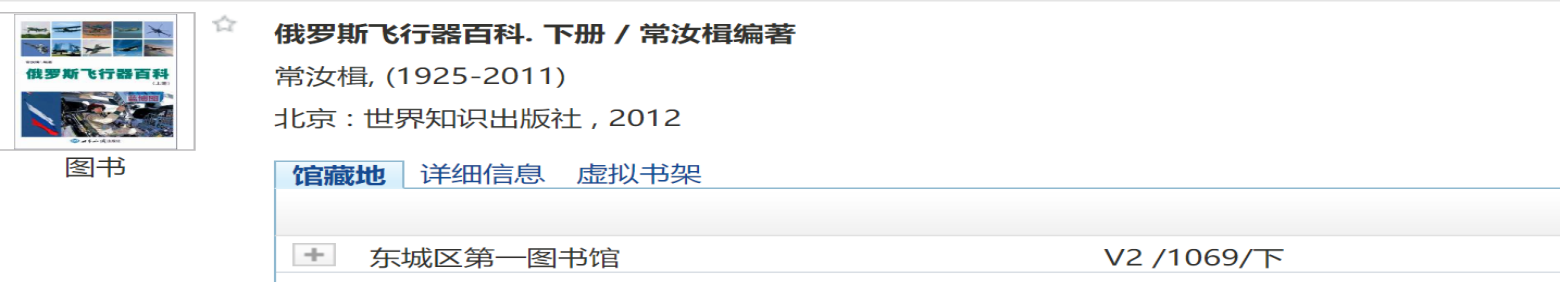 